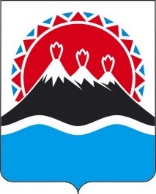 МИНИСТЕРСТВОСОЦИАЛЬНОГО БЛАГОПОЛУЧИЯ И СЕМЕЙНОЙ ПОЛИТИКИ КАМЧАТСКОГО КРАЯПРИКАЗ[Дата регистрации] № [Номер документа]г. Петропавловск-КамчатскийВ целях уточнения отдельных положений приказа Министерства социального благополучия и семейной политики Камчатского края 
от 04.07.2022 № 516-п «Об утверждении порядка подготовки проектов приказов Министерства социального благополучия и семейной политики Камчатского края» ПРИКАЗЫВАЮ:1. Внести изменения в приказ Министерства социального благополучия и семейной политики Камчатского края от 04.07.2022 № 516-п «Об утверждении Порядка подготовки проектов приказов Министерства социального благополучия и семейной политики Камчатского края» согласно приложению к настоящему приказу.2. Настоящий приказ вступает в силу после дня его официального опубликования.[горизонтальный штамп подписи 1]Приложение к приказу Министерства социального благополучия и семейной политики Камчатского краяот [Дата регистрации] № [Номер документа]Измененияв приказ Министерства социального благополучия и семейной политики Камчатского края от 04.07.2022 № 516-п «Об утверждении Порядка подготовки проектов приказов Министерства социального благополучия и семейной политики Камчатского края»1. В наименовании слово «подготовки» заменить словами «создания и согласования».2. В преамбуле слова «в соответствии с постановлением» заменить «в соответствии с абзацем вторым части 26 постановления».3. В части 1 слово «подготовки» заменить словами «создания и согласования».4. В приложении:1) в наименовании слово «подготовки» заменить словами «создания и согласования»;2) в части 1 слово «подготовки» заменить словами «создания и согласования»;3) пункт 2 части 4 признать утратившим силу;4) дополнить частью 81 следующего содержания:«81. Сотрудники отделов по направлению деятельности соответствующих отделов обязаны осуществлять:1) мониторинг изменений федерального законодательства и законодательства Камчатского края, проводимый в порядке, установленном правовым актом Губернатора Камчатского края, в целях обеспечения приведения правовых актов Камчатского края в соответствие с правовыми актами Российской Федерации и правовыми актами Камчатского края;2) мониторинг правоприменения в Российской Федерации, проводимый в целях совершенствования правовой системы Российской Федерации в соответствии с Указом Президента Российской Федерации от 20.05.2011 № 657 «О мониторинге правоприменения в Российской Федерации», в том числе на основании запроса Министерства юстиции Российской Федерации.»;5) в части 9 слова «12.11.2018 № 460-Р» заменить словами «от 24.05.2023 
№ 235-РП»;6) дополнить частью 91 следующего содержания:«91. При подготовке проектов приказов, принимаемых по результатам рассмотрения актов прокурорского реагирования, экспертных заключений, в преамбуле делается ссылка на акт прокурорского реагирования, экспертное заключение в соответствии с Правилами юридической техники.»;7) абзац первый части 10 дополнить предложением следующего содержания: «Пояснительная записка должны быть оформлена с соблюдением правил оформления служебных документов, установленных Типовой инструкцией по делопроизводству в исполнительных органах Камчатского края, утвержденной Распоряжением Правительства Камчатского края от 16.05.2022 
№ 276-РП.»;8) дополнить частью 101 следующего содержания:«101. К проектам приказов в случае внесения в них изменений в целях приведения правовых актов в соответствие с федеральным законодательством, законодательством Камчатского края в результате удовлетворения актов прокурорского реагирования, экспертных заключений прилагается копия соответствующего акта прокурорского реагирования, экспертного заключения.»;9) в части 11 слово «государственной» исключить, после слов «документооборота Камчатского края» дополнить словами «(далее – ИС «ЕСЭД»)»;10) раздел 5 изложить в следующей редакции:«5. Подписание, регистрация и вступление в силу приказов Министерства32. Приказы Министерства подписываются Министром социального благополучия и семейной политики Камчатского края либо лицом, исполняющим его обязанности.33. При подписании приказа Министр социального благополучия и семейной политики Камчатского края либо лицо, исполняющее его обязанности, вправе направить проект приказа на дополнительное согласование (визирование) соответствующему(им) должностному лицу(ам), которое осуществляется в течение 1 рабочего дня со дня поступления проекта приказа на согласование.34. Приказы Министерства ненормативного характера подлежат регистрации.Регистрация приказов по основной деятельности осуществляется путем присвоения ему регистрационного номера в ИС «ЕСЭД» в соответствующей группе документов с наименованием «приказы по основной деятельности».Регистрация приказов, указанных в пунктах 3 и 4 части 4 настоящего Порядка, осуществляется в журнале регистрации приказов по личному составу на бумажном носителе.35. Регистрационный номер приказа ненормативного характера по основной деятельности состоит из индекса, присвоенного Министерству в ИС «ЕСЭД», к которому через дефис добавляется порядковый номер, формируемый в рамках календарного года, к которому через дефис добавляется прописная буква «П».36. Регистрационный номер приказов, указанных в пунктах 3 и 4 части 4 настоящего Порядка, состоит из порядкового номера, формируемого в рамках календарного года, к которому через дефис добавляется прописная буква «л».37. Приказы Министерства ненормативного характера вступают в силу со дня подписания, если федеральными законами, законами Камчатского края или самим приказом не предусмотрен другой порядок вступления в силу.Приказы Министерства нормативного характера вступают в силу после дня их официального опубликования, если федеральными законами, законами Камчатского края и (или) самим приказом не установлен другой порядок вступления его в силу.38. Приказы нормативного характера подлежат государственной регистрации.39. Государственная регистрация приказов нормативного характера осуществляется Министерством до направления их на официальное опубликование.40. Государственная регистрация приказов нормативного характера осуществляется путем присвоения ему регистрационного номера в ИС «ЕСЭД» в соответствующей группе документов с наименованием «приказ нормативного характера».41. Регистрационный номер приказа нормативного характер состоит из порядкового номера, присваемого в рамках календарного года, к которому через дефис добавляется прописная буква «Н», обозначающая то, что приказ имеет нормативный характер, издан в установленном порядке Министерством, содержит правовые нормы (правила поведения), обязательные для неопределенного круга лиц, рассчитанные на неоднократное применение, направленные на урегулирование общественных отношений либо на изменение или прекращение существующих правоотношений.42. Официальное опубликование приказов Министерства осуществляется в порядке, предусмотренном Законом Камчатского края от 27.05.2022 № 86 
«О порядке обнародования и вступления в силу законов и иных нормативных правовых актов Камчатского края».».О внесении изменений в приказ Министерства социального благополучия и семейной политики Камчатского края от 04.07.2022 № 516-п
«Об утверждении порядка подготовки проектов приказов Министерства социального благополучия и семейной политики Камчатского края»И.о. Министра социального благополучия и семейной политики Камчатского краяЮ.О. Горелова